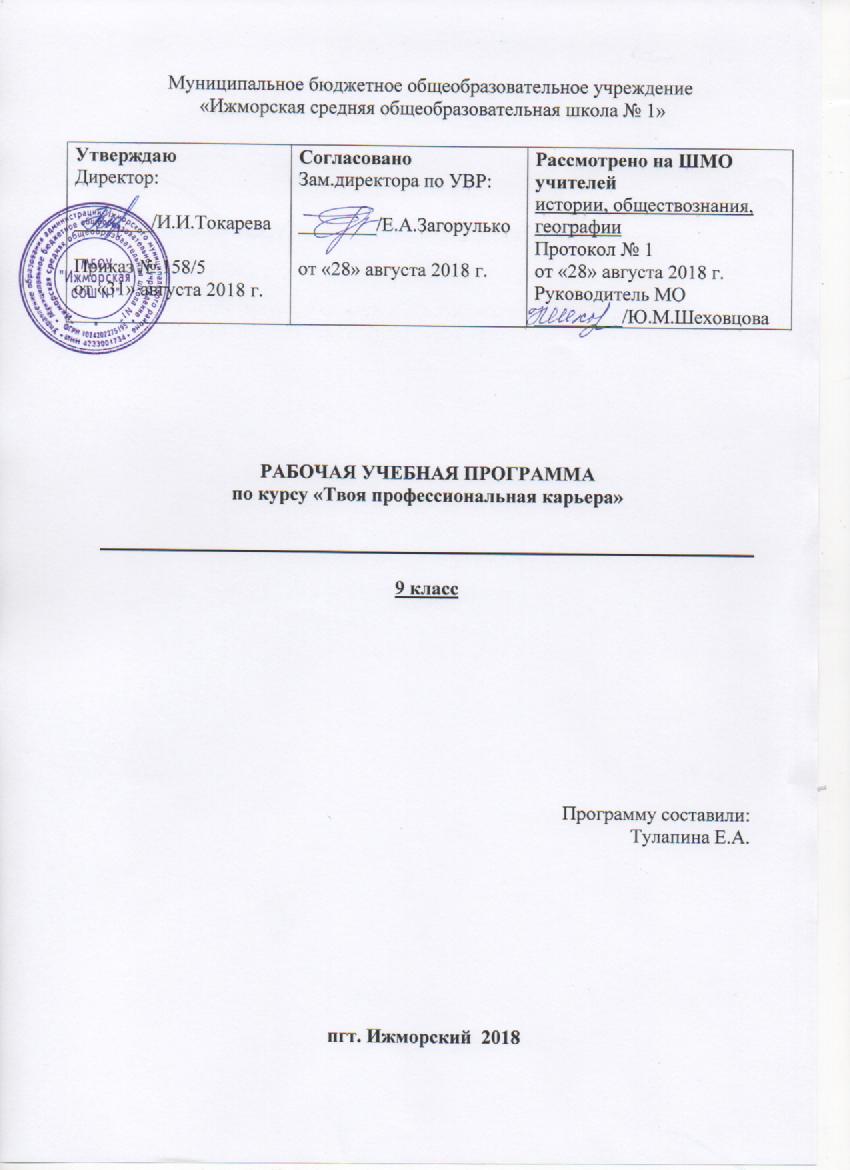 Пояснительная запискаРабочая программа курса «Твоя профессионольная карьера» разработана на основе требований к результатам освоения  основной образовательной программы основного общего образования МБОУ «Ижморская СОШ№1» с учетом программ, включенных в ее структуру.Программа ориентирована на использование УМК авторского коллектива под руководством Чистяковой С.Н., рекомендованного МО РФ.Планируемые результаты освоения учебного курсаЛичностные результаты:1) воспитание российской гражданской идентичности: патриотизма, уважения к Отечеству, прошлое и настоящее многонационального народа России; осознание своей этнической принадлежности, знание истории, языка, культуры своего народа, своего края, основ культурного наследия народов России и человечества; усвоение гуманистических, демократических и традиционных ценностей многонационального российского общества; воспитание чувства ответственности и долга перед Родиной;2) формирование ответственного отношения к учению, готовности и способности обучающихся к саморазвитию и самообразованию на основе мотивации к обучению и познанию, осознанному выбору и построению дальнейшей индивидуальной траектории образования на базе ориентировки в мире профессий и профессиональных предпочтений с учетом устойчивых познавательных интересов, а также на основе формирования уважительного отношения к труду, развития опыта участия в социально значимом труде;3) формирование целостного мировоззрения, соответствующего современному уровню развития науки и общественной практики, учитывающего социальное, культурное, языковое, духовное многообразие современного мира;4) формирование осознанного, уважительного и доброжелательного отношения к другому человеку, его мнению, мировоззрению, культуре, языку, вере, гражданской позиции, к истории, культуре, религии, традициям, языкам, ценностям народов России и народов мира; готовности и способности вести диалог с другими людьми и достигать в нем взаимопонимания;5) освоение социальных норм, правил поведения, ролей и форм социальной жизни в группах и сообществах, включая взрослые и социальные сообщества; участие в школьном самоуправлении и общественной жизни в пределах возрастных компетенций с учетом региональных, этнокультурных, социальных и экономических особенностей;6) развитие морального сознания и компетентности в решении моральных проблем на основе личностного выбора, формирование нравственных чувств и нравственного поведения, осознанного и ответственного отношения к собственным поступкам;7) формирование коммуникативной компетентности в общении и сотрудничестве со сверстниками, детьми старшего и младшего возраста, взрослыми в процессе образовательной, общественно полезной, учебно-исследовательской, творческой и других видов деятельности;8) формирование ценности здорового и безопасного образа жизни; усвоение правил индивидуального и коллективного безопасного поведения в чрезвычайных ситуациях, угрожающих жизни и здоровью людей, правил поведения на транспорте и на дорогах;9) формирование основ экологической культуры, соответствующей современному уровню экологического мышления, развитие опыта экологически ориентированной рефлексивно-оценочной и практической деятельности в жизненных ситуациях;10) осознание значения семьи в жизни человека и общества, принятие ценности семейной жизни, уважительное и заботливое отношение к членам своей семьи;11) развитие эстетического сознания через освоение художественного наследия народов России и мира, творческой деятельности эстетического характера.Метапредметные результаты:1) умение самостоятельно определять цели своего обучения, ставить и формулировать для себя новые задачи в учебе и познавательной деятельности, развивать мотивы и интересы своей познавательной деятельности;2) умение самостоятельно планировать пути достижения целей, в том числе альтернативные, осознанно выбирать наиболее эффективные способы решения учебных и познавательных задач;3) умение соотносить свои действия с планируемыми результатами, осуществлять контроль своей деятельности в процессе достижения результата, определять способы действий в рамках предложенных условий и требований, корректировать свои действия в соответствии с изменяющейся ситуацией;4) умение оценивать правильность выполнения учебной задачи, собственные возможности ее решения;5) владение основами самоконтроля, самооценки, принятия решений и осуществления осознанного выбора в учебной и познавательной деятельности;6) умение определять понятия, создавать обобщения, устанавливать аналогии, классифицировать, самостоятельно выбирать основания и критерии для классификации, устанавливать причинно-следственные связи, строить логическое рассуждение, умозаключение (индуктивное, дедуктивное и по аналогии) и делать выводы;7) умение создавать, применять и преобразовывать знаки и символы, модели и схемы для решения учебных и познавательных задач;8) смысловое чтение;9) умение организовывать учебное сотрудничество и совместную деятельность с учителем и сверстниками; работать индивидуально и в группе: находить общее решение и разрешать конфликты на основе согласования позиций и учета интересов; формулировать, аргументировать и отстаивать свое мнение;10) умение осознанно использовать речевые средства в соответствии с задачей коммуникации для выражения своих чувств, мыслей и потребностей; планирования и регуляции своей деятельности; владение устной и письменной речью, монологической контекстной речью;11) формирование и развитие компетентности в области использования информационно-коммуникационных технологий (далее - ИКТ компетенции); развитие мотивации к овладению культурой активного пользования словарями и другими поисковыми системами;12) формирование и развитие экологического мышления, умение применять его в познавательной, коммуникативной, социальной практике и профессиональной ориентации.Содержание курсаТема №1: Образ «Я» - 14 часовОбраз «Я» - это система представлений личности о себе. Он ориентирован на решение следующих основных задач: повышение уровня психологической компетентности учащихся, формирование у них положительного восприятия и чувства своей индивидуальности как изначальной ценности. Должны знать:многообразие мира профессий;социальные проблемы труда;свои индивидуальные психологические особенности.Должны уметь:свободно выбирать тот или иной вариант своего профессионального          будущего. Тема №2: Мир профессионального труда – 17 часовФормирование у школьника способности к анализу профессиональной деятельности. Сообщение сведений о сходных профессиях, сравнение различных профессий; разработка специальных описаний профессий, раскрывающих специфику профессии, использование формул профессий, изучение и осмысление содержания труда.Должны знать:классификацию профессий;свойства нервной системы человека в профессиональной деятельности;современный рынок труда;пути получения профессий.Должны уметь:анализировать профессиональную деятельность;выявлять классификационные признаки профессиональной деятельности;проводить сравнительный анализ профессий и составлять формулы профессий.Тема №3: Дневник профессиональной карьеры – 3 часаРабота с дневником профессиональной карьеры позволит по-новому взглянуть на себя, познать и оценить свои внутренние возможности, выявить свои индивидуальные особенности и внутренние ресурсы, что, в свою очередь, поможет наметить программу самоподготовки к будущей профессиональной карьере и успешно ее осуществитьТематическое  планирование  с указанием количества часов, отводимых на освоение каждой темы.№ п/п№ п/пТема урокаТема урокаЧасыЧасыОбраз «Я» (14 часов)Образ «Я» (14 часов)Образ «Я» (14 часов)Образ «Я» (14 часов)11Внутренний мир человека и возможности его познания.Диагностические процедуры: «Психогеометрический тест».Внутренний мир человека и возможности его познания.Диагностические процедуры: «Психогеометрический тест».1122Многообразие мира профессийМногообразие мира профессий1133Секреты выбора профессии. Профессиональный план.Диагностические процедуры: тест «Самооценка личности».Секреты выбора профессии. Профессиональный план.Диагностические процедуры: тест «Самооценка личности».1144Типичные ошибки при выборе профессии.Диагностические процедуры: тест «Акцентуации характера».Типичные ошибки при выборе профессии.Диагностические процедуры: тест «Акцентуации характера».1155Профессиональная карьера и здоровье.Упражнение «Эмоциональная почта».Профессиональная карьера и здоровье.Упражнение «Эмоциональная почта».1166Свойства нервной системы в профессиональной деятельности.Диагностические процедуры: «Теппинг-тест».Свойства нервной системы в профессиональной деятельности.Диагностические процедуры: «Теппинг-тест».1177Темперамент в профессиональной деятельности.Диагностические процедуры: «Определение темперамента личности».Темперамент в профессиональной деятельности.Диагностические процедуры: «Определение темперамента личности».1188Ведущие отношения личности и типы профессий.Контрольная работа № 1 (20 мин)Ведущие отношения личности и типы профессий.Контрольная работа № 1 (20 мин)1199Эмоциональные состояния личности.Упражнение «Шляпа пожеланий».Эмоциональные состояния личности.Упражнение «Шляпа пожеланий».111010Волевые качества личности.Диагностические процедуры: «Волевой потенциал личности».Волевые качества личности.Диагностические процедуры: «Волевой потенциал личности».111111Способности к запоминанию.Диагностические процедуры: «Пиктограмма».Способности к запоминанию.Диагностические процедуры: «Пиктограмма».111212Способность быть внимательным.Способность быть внимательным.111313Человек среди людей.Диагностические процедуры: методика «Уровень субъективного контроля»Человек среди людей.Диагностические процедуры: методика «Уровень субъективного контроля»111414Интеллектуальные способности и успешность профессионального труда.Диагностические процедуры: «Тип мышления».Интеллектуальные способности и успешность профессионального труда.Диагностические процедуры: «Тип мышления».11Мир профессионального труда (17 часов)Мир профессионального труда (17 часов)Мир профессионального труда (17 часов)Мир профессионального труда (17 часов)1515Совершенствование человека в труде. Профессионализм.Контрольная работа № 2 (20 мин)Совершенствование человека в труде. Профессионализм.Контрольная работа № 2 (20 мин)111616Разделение труда.Разделение труда.111717Социально-профессиональная мобильность.Диагностические процедуры: методика определения типа ценностных ориентаций.Социально-профессиональная мобильность.Диагностические процедуры: методика определения типа ценностных ориентаций.111818Содержание труда. Экскурсия в ЦЗН.Содержание труда. Экскурсия в ЦЗН.111919Характер труда в профессиональной деятельности.Характер труда в профессиональной деятельности.112020Предмет труда в профессиональной деятельности.Предмет труда в профессиональной деятельности.112121Цели профессионального труда.Цели профессионального труда.112222Средства труда в профессиональной деятельности.Средства труда в профессиональной деятельности.112323Проблемность трудовых ситуаций.Проблемность трудовых ситуаций.112424Коллективность трудового процесса.Коллективность трудового процесса.112525Самостоятельность в профессиональной деятельности.Контрольная работа № 3 (20 мин)Самостоятельность в профессиональной деятельности.Контрольная работа № 3 (20 мин)112626Ответственность в профессиональной деятельности.Ответственность в профессиональной деятельности.112727Качества профессионала XXI века.Диагностические процедуры: методика «Интеллектуальная мобильность»Качества профессионала XXI века.Диагностические процедуры: методика «Интеллектуальная мобильность»112828Пути получения профессии.Пути получения профессии.112929Профессиограмма и анализ профессий.Профессиограмма и анализ профессий.113030Современный рынок труда и его требования к профессионалу.Современный рынок труда и его требования к профессионалу.113131Человек на рынке труда.Диагностические процедуры: «Образ будущего».Человек на рынке труда.Диагностические процедуры: «Образ будущего».11Дневник профессиональной карьеры (3 часа)Дневник профессиональной карьеры (3 часа)Дневник профессиональной карьеры (3 часа)Дневник профессиональной карьеры (3 часа)3232Моя профессиональная карьераМоя профессиональная карьера113333Моя профессиональная карьераМоя профессиональная карьера113434Профконсультационные услуги.Годовая контрольная работа.Профконсультационные услуги.Годовая контрольная работа.11гИтого:Итого:3434